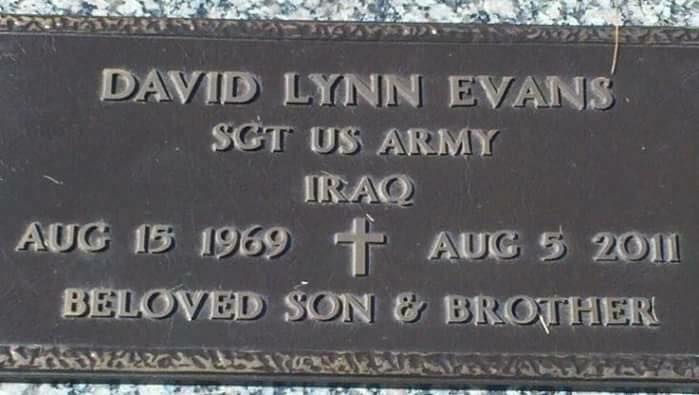 This guy was pissing by my bunkAt 2AM; he dropped the drunkEvans had this reflex quickNo feckless thought- arithmeticThat’s all I knew of Evans, trueAnd now he’s dead - but take a cue - An honor culture sacrificeProud and tough and smart and nice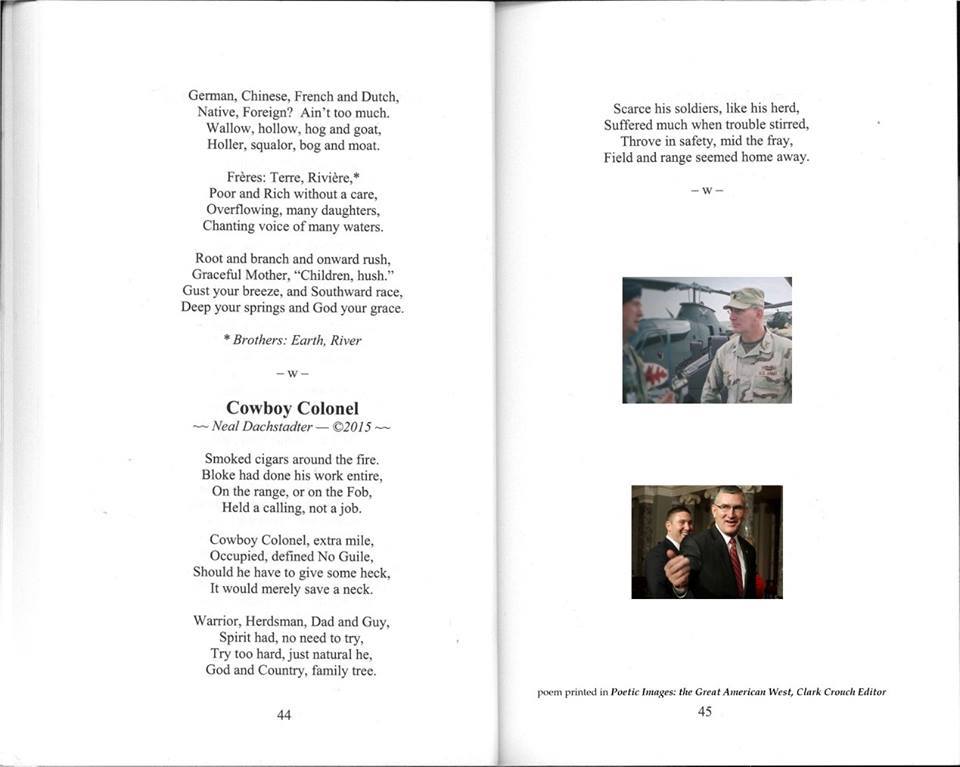 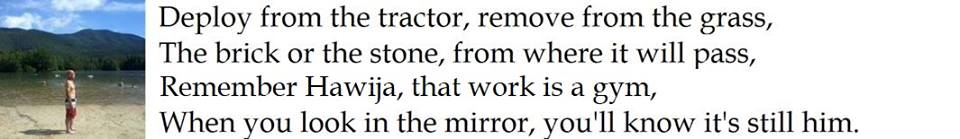 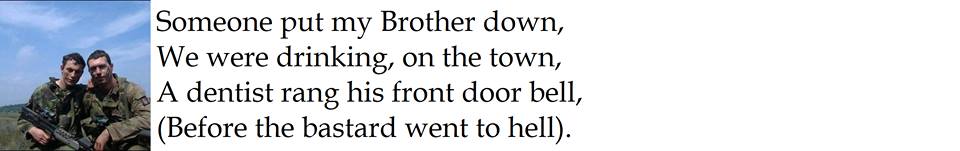 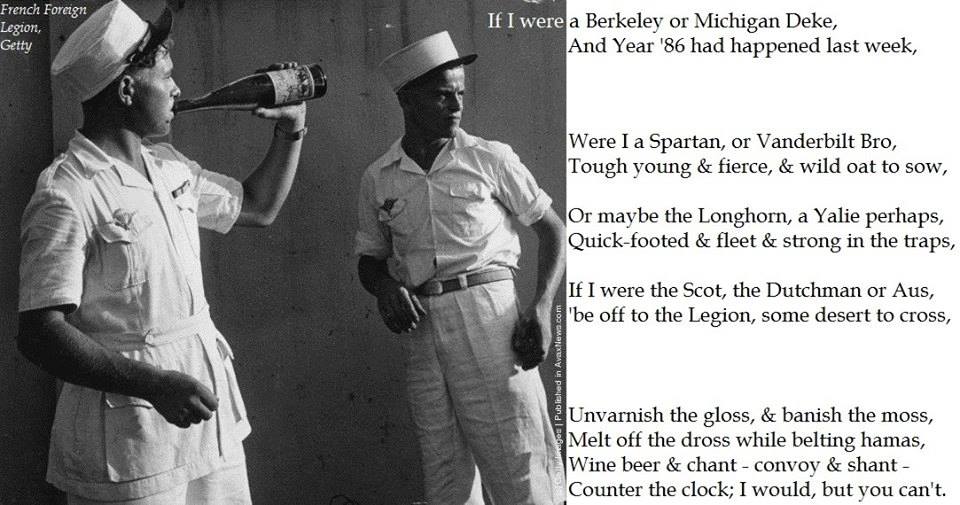 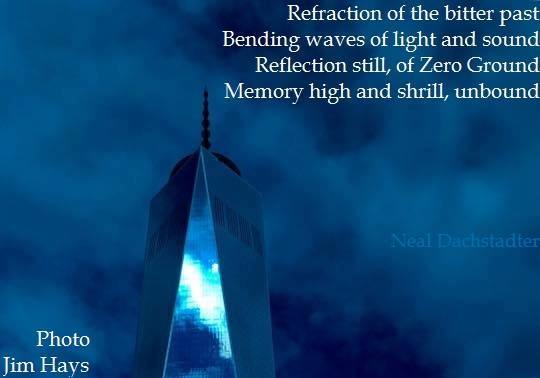 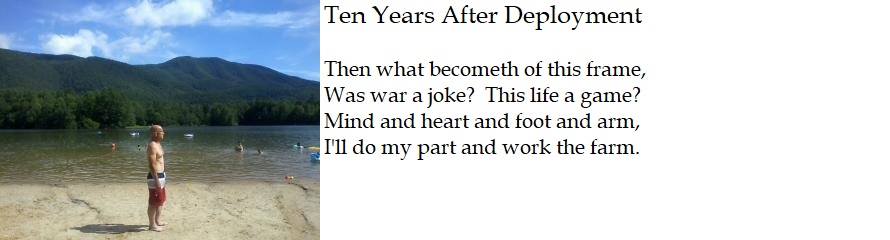 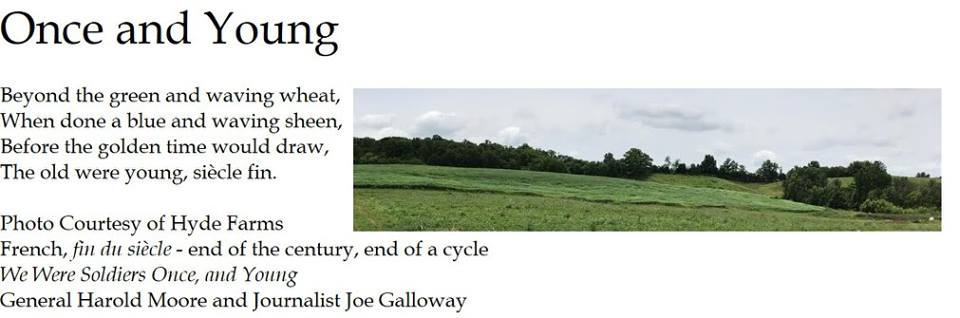 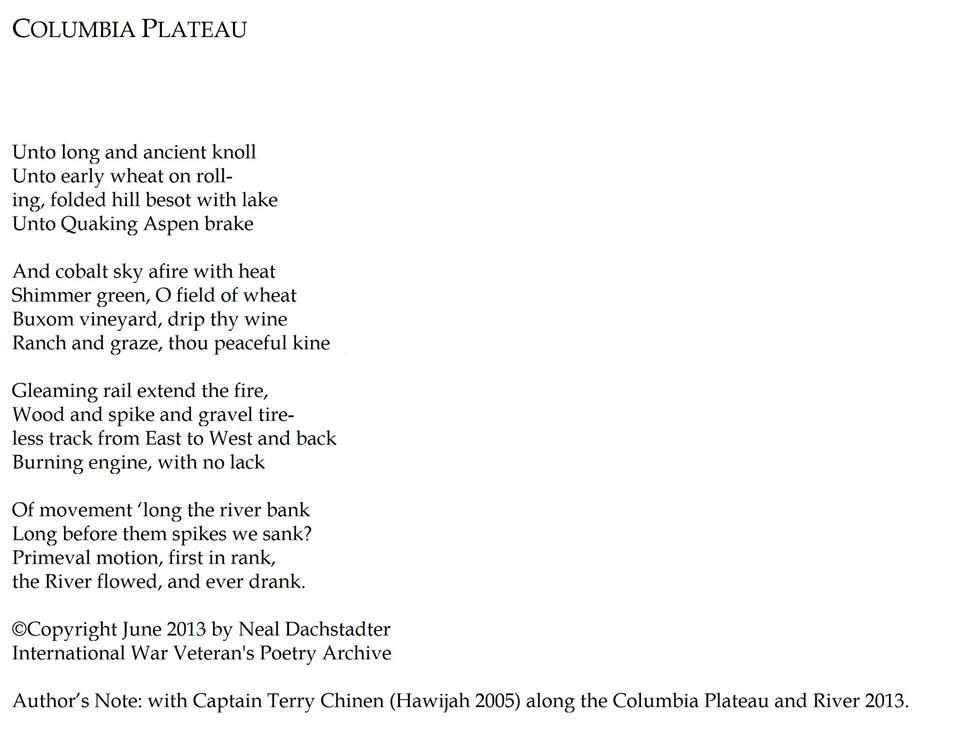 You’d Write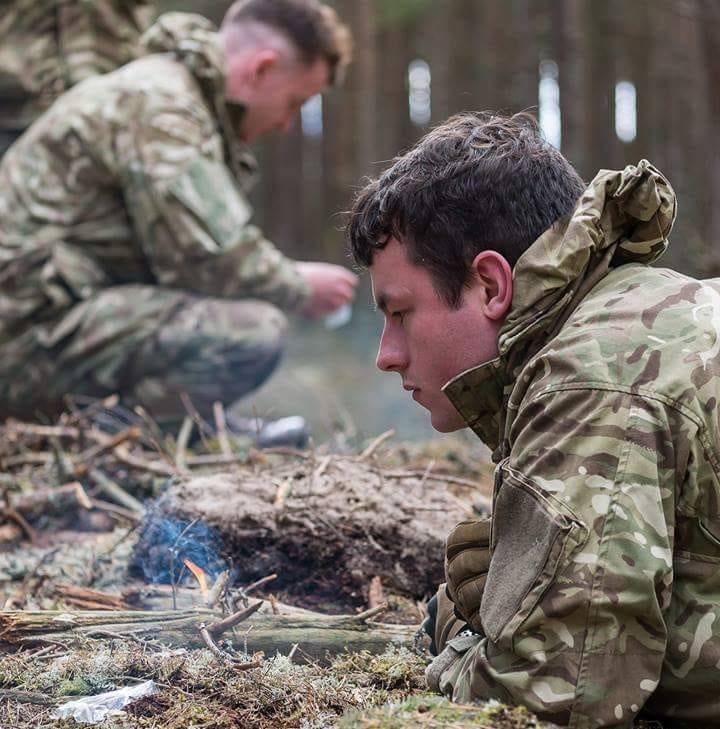 You'd write for the fellows of Army and DekeIn field, and the octagon, yellow’d they speaknot; unheard of the murmur in suffering longStill spurred onto firmer, discovering strong. 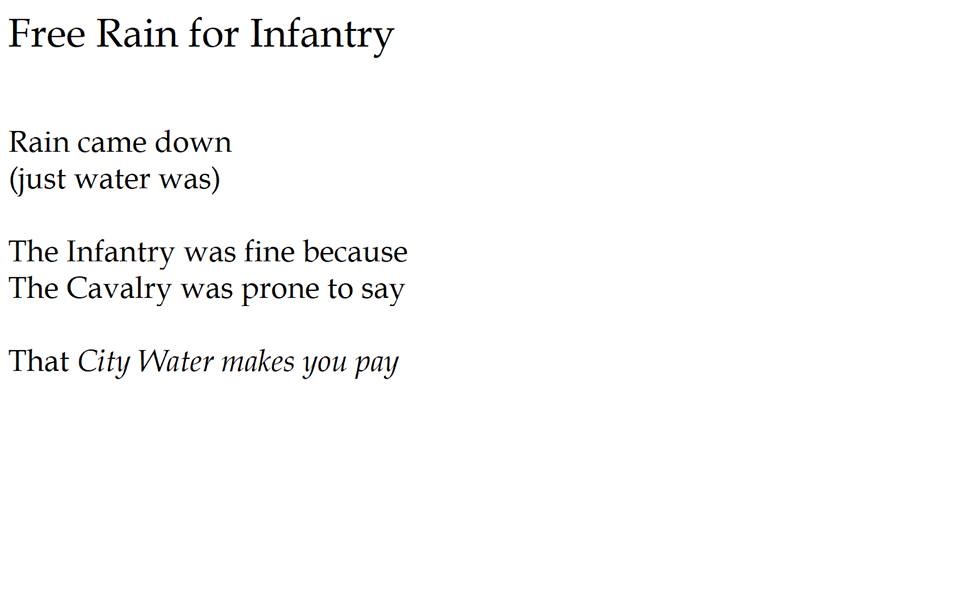 WHERE WERE YOU IN ‘62?Les Politiciens“Where were you in ‘62?”The school alumni deftly ask,“Reunion… time to pour a brew,And pop a cork, or drain a cask.Allow the troubled world to cease.We’ll dress so fine. To this we’ll feast:Our time in life when all was new.Our sky was blue in ‘62.”La Legion“Your sky was blue, the desert brown.Your stock went up, a flag came down.Diplomas cost diplomacy;And rendered lost une Algérie.”The night bright red, le sang: rouge noirWhen to the forts men bade bonsoir,While Charles de Gaulle returned a callTo Jean Paul Sarte, who played his part.Fey southward under burning skiesLes Anciens ended final tiesAnd glared a motto toward the sand:“The Legion is our Fatherland.”They looked upon the desert townsWhich they (defending, long extendingFrance’s reach to southern beach)Once called their own. Tous parfait? Non,But not so sad as what has bad-ly long ensued, for 50 crude-ly squalored years, replete with fears,And squandered tears, and grinding gears,And broken glass, and beaten lass(lo now becloaked beneath her yoke).Bonne Algérie, a sundered crassMight trade that freedom. Think me joke?Were men less free, quand coloniesBespeckled lands and southern sea?Were women slaves? Had fled the Jew?En Algérie, dans Soixante-deux?Sonnes questions hover in our day.Bonne Algérie, so lovely? Nay,No longer beau sans France’s flag,Lo, stronger? No, askance, does lag.L’Algérie“Forsake your pall, O Charles de Gaulle.Sarte (not Camus) wake your ass toMy cry beneath a darkling sky:‘Bon Hommes we knew, till ‘62.One hundred and a third, they stayed,Until the gentry – merde you playedThat with no statecraft, honor flayed,Slayed: low, beneath my dust now laid,Where men made walls and towers built(now blasted, fades a tarnished gilt),By foe, étranger blood was spilt.Though Legion bayonets, sans silt,Were sunk to haft. These proud remainUnlike your daft legerdemain.Pardonez-vous while we explain:Bons Hommes were few, en Soixante-deux.I heard them tous chant in my gloam,On golden sand, and crusty loam,And on the strand, by ocean foam:‘The Legion is our land, and home.’”©Copyright 2011 by Neal DachstadterBELOW A BRIDGE, ASIDE THE TRACKBelow a bridge, aside the track:An open tarp, complete with lackOf all we earn to buy, but saveAn Army cot and brick-a-back.I kept a-pacing toward my lunch(adept at facing not the punchof loudly-passing dangerous cars).Avoid the noise had been my hunch.To walk at noon was all I meant,Make firm my fracture – lone intent –Yet as I walked the tracks todaySaid Frugal Sight attention lent.Beneath the highway overpass:A man, belongings all en masse,A-sheltered mid his canvas tentAnd (if I would not scorn the Cross),I thought to self, “Upon return,I’ll pause amid the noontide burnAnd ask if I might sit a spellAnd humble-like, his story learn.”Thus on my journey’s second legI left the tracks to pardon beg,“Excuse me sir, but might I ask,For strangers’ caps, have you a peg?”“Sure, have a seat,” he said amidThe smell of roasting meat, to bidMe have a drink of grapefruit juiceWith vodka splash, and so I did.There’s naught unfitting I could share,While sitting in his second chair,We traded talk that most should sayWould qualify for standard fare.He reads this book of Spanish grammar,Mine is French, we each did stammer,Leaving, briefly, common English,Spanglish, Frenglish, mid the clamor:Speeding tires above, I-10,Après-midi (rush hour din),Broken only when I walkedTo buy some orange juice. For whenThat grapefruit juice he poured for me?(to mix with Russian ‘tater-tea)From humble can, once 1 of 6,That was his last. So plain to see©Copyright December 13, 2010 by Neal Dachstadter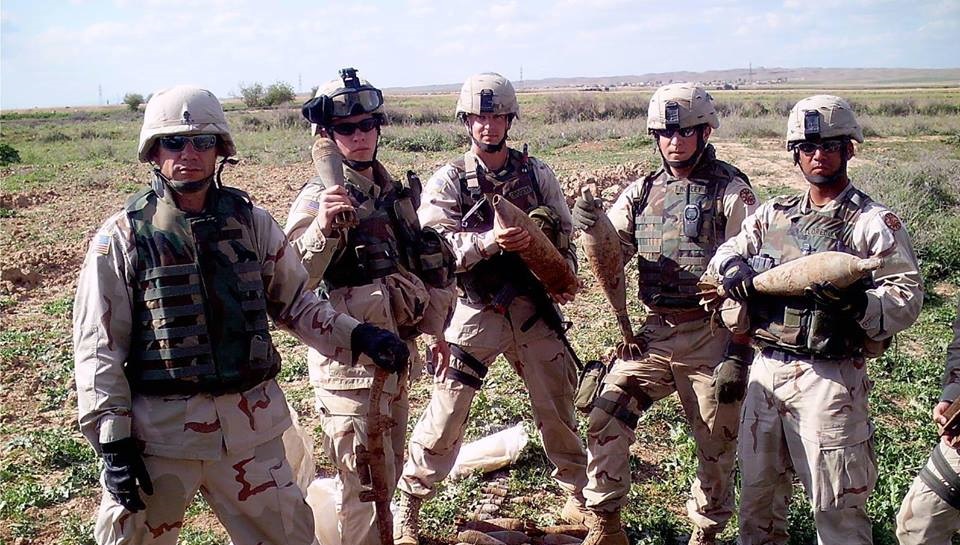 G TROOP OREGON SCOUTSFor Oregon-land, a few of the name,O’er cobalt Atlantic they flew, each the same,Not Europe, nor Africa toasted their fame:But fighting blue Ghost? to Iraq G they came.AO had been routed to nearby HawijahSo-heard in a shout, loud and clear when I’d land:“Chaplain Ream, on Gaines Mill, Ghost’ll likely bad need ya,”Captain Chinen, with clout: “does that sound like a plan?”Sergeant Roy he agreed: “we’ll be fine off the KRAB,Not Spartan, but cloyed do they dine on that slab:Baskin Robbins ice-cream and fine roast: food for hobbits.The Air Force? They gleam, most are goodly fat fobbits.”R Martens was gold, and the sanctified Sergeant.Boy, Hawijah was bold, ne t-il etais plus l’argentVet, this life that you know, you’re still free to be livin?Bet it’s due to that Joe, plus C-P Terry Chinen.John Worster, dePaulo, McCauley: mes freres.Ron played the guitar. The best were all there.An Episcopal bro, who raced horses back home.Man the Gemini glow: wherever they roam.To wit, G was fiercely this non-boring deal.Shit we scarcely saw more than one vegetable meal.Unless you include the Galoise cigarettesAt the QRF Shack, when the nicotine hitsWould quick-rapid-fit, then girded you’d be,Should the Montana 163rd Infantry(Base McHenry) fast yell for a G-Troop reaction:Erase some crass, hellish, insurgent freak faction.At dusk a stout breeze roving cool through the trees(out running, the olive grove drove you to sneeze)For the FOB, it had been this grave, rural retreat:Where whores hob-nobbed Chem and this feral, crazed feat:in a hood’s room of tile (Ali hosted torture)Blood staining, guile boasting, no ghost but a monster.This graced us damn proud: that the first wave had stoleHis place and sham grove (fat raving asshole).Then came the 4th month, within the hard yearOn sundown the 5th (it was jarring, too clear)When G I Joe Kevin, he late did appear.Unafraid to convey he knew faith, but not fear.Kevin merely feared God. From a Lutheran youthHeaven clear was his sod (a sleuth to the truth).No talk, I just nodded – my words would’ve smeared.“No balk,” I was prodded, “ungird your good ear.”So weary – I wanted to stretch and mind sheep,Slow bleary eye – flaunted my hooch, “time to sleep”Then conscience me grieved, “Stash every word said.When freely he leaves? Then crash off to bed.”Cut non-Pentecostal, Scot-Dutch-French Reformed,But when I think back, still I blanch, was I warned?… Kevin Davis your Bro may not see a 3rd mornTill upward he go, on a Christ shoulder borne…Not warned in advance. At the time, I knew naught.But several morns thence, flat sublime, I grew taught:While “Joe” the Scout spoke, I yawned not, nor stretched.I kept my pout cloaked, for the Lord He don’t bitch:A humble kind Friend who is meek, grim and firmUntroubling the mind seeking Him for a termOnly nodding (no geek) till your finite last word:Holy Ghost, prodding quiet, du Trinite 3rdI glean this from Helen, and Donald my grand-parents’ keen (when I’d visit) their trait was to standAt their door waving Bye, staring straight, till the carWas no more (brave to spy, I cared great – from afar).Vet, fear the true honor, take heed brothers knowThey’re tres importante, make no other seed grow.Should we ever greet Bros…we bless those, “please stay.”Would me never treat Joes in some lesser way.A Captain good listens, a Chaplain don’t yawnToward luxury food, he won’t bray like a pawn.Fey soldiers you hear? brave to kill, fit and brawn,May not see a full year, ‘till a final day’s dawn.Our Ghost is unfrightened, our Spirit fey-strongOur host was enlightened, we near it vrai-long(the most) to be heightened, with Kevin – shui feng,Where boasts the full day, and full-leavened the song.“Joe” Davis Vet Kevin, his feast day? 4/8,No grave met in heaven: Priest Christ his high mate.Pray for those who did linger, ‘least learned in thy school:“Yea to shoot me mid-finger, at beast Chemical cruel.”©Copyright circa 2005 by Neal DachstadterO RUSH OF LIFEAuthor’s Note: A fraternity brother, Lt. Rob Hornbeck died in military service (Iraq) several years ago. An Elm was planted in the yard of Michigan DKE, Omicron, in memory. Though vandals tried to kill the tree, the broken trunk sprouted the next spring.~ I ~The Hornbeck ElmHad lost its helm:Some vandals were to blame.‘Los running by,He came to spyThe trunk cut down in shame.“O yes,” I said,“Will saw it dead.Who wrought this deed so lame?”“We shall replaceOne in its space,”Alumnus Len proclaimed.Mary Catherine criedAnd David sighed.Police – they found no blame.Till Sarah’s sight:The Elm alight,Her trunk was all aflame.‘Twas glowing green,Her torch did gleam,Rob’s message still the same.“Remember me?Beyond the sea?How to Iraq I came?Then home I flewTo see the crew…Then fell, but kept my name?And when I died,My brethren cried(I did not seek this fame…Yet duty calledMe to the hallOf patriot all the same).”~ II ~“Still, sap does flowBeneath that blowA vandal did inflict.You will not die againBut live,To spite that dreadful nick.And thus I sayThese words this day,(with weight my voice is thick)Elm of my rank,Your wise root sankFar down into the quick.The quick is life,Both joy and strife.Lo, good and bad afflict.”~ III ~“Go Omicron,Still carry onAlive, with far more kick.O be not glum,O still my chum,We’ve gotten past that sigh.When tempted soreTo mind the scoreAs lost, or simply cry,Then look for me,Stand up and seeThat twinkle in the eyeOf Freshmen green,In Rush unseen:Don’t dare lay down and die.Be quick to greetThe man you’ll meet.My bro shall be that guy!A comrade Green?Perhaps Marine?Who guards land, sea and sky?Or just a manWho’ll bridge the spanOf Deke, so broad and high?As broad and high as any Elm,As limited – stout as any helm(don’t let the vandals nigh).Thus life is fullOf push and pull,The struggle waxes high.When low you sink,Pray stop, and thinkOf me, and where I lie.Until I riseLook toward the skies;Redemption draweth nigh.”©Copyright 2013 by Neal DachstadterTHE MILITARY DEADWhen your soldiers, they all liveBut you, in war, find your deathYour military brother, he thinks of youIn the sky blue, and true: “his sort.”LE MORT MILITAIREQuand vos soldats, ils vivent toutMais vous, dans guerre, trouvez vos mortVos frère militaire, il pense à vousEn le ciel bleu, et vrais: “son sorte.”©Copyright 2013 by Neal DachstadterAuthor’s note: the French Foreign Legion is my militaryTriage Some battle might be better foughtBy some other, with that thought You have of anger, red and soreWhen triage serves the greater warCause if you want to kill them, others do too It's not really special, what you'd like to do